Folgende Prüfkriterien müssen auch außerhalb von Natura 2000-Gebieten kontrolliert werden:CC-Betriebs-CheckModulBetrieb AllgemeinChecklisteVogelschutz u. Fauna-Flora-Habitat Tirol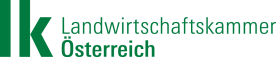 Name:Betriebsnummer:Die landwirtschaftlichen Flächen des Betriebes liegenin keinem Natura 2000-Gebietteilweise im Natura 2000-Gebietzur Gänze im Natura 2000-GebietAnforderung 1.1 u. 2.1: Beeinträchtigung/Entfernung von Landschaftselementen  Anforderung 1.1 u. 2.1: Beeinträchtigung/Entfernung von Landschaftselementen  Anforderung 1.1 u. 2.1: Beeinträchtigung/Entfernung von Landschaftselementen  1a) Gehölzgruppen oder Heckenzüge dauernd beseitigt?      Wenn ja: Naturschutzrechtliche Bewilligung vorhanden? ja ja  nein  nein1b) Bäume oder Sträucher im Auwald dauernd beseitigt?     Wenn ja: Naturschutzrechtliche Bewilligung vorhanden? ja ja  nein  neinAnforderung 1.2 u. 2.2: Geländeverändernde Maßnahmen  Anforderung 1.2 u. 2.2: Geländeverändernde Maßnahmen  Anforderung 1.2 u. 2.2: Geländeverändernde Maßnahmen  2a) Straßen oder Wege errichtet?      Falls bewilligungspflichtig: Naturschutzrechtliche Bewilligung vorhanden? ja ja  nein  nein2b) Geländeabtragungen oder –aufschüttungen größer 5.000 m²?     Wenn ja: Naturschutzrechtliche Bewilligung vorhanden? ja ja  nein  nein2c) Stehende oder fließende Gewässer ausgebaggert?     Wenn ja: Naturschutzrechtliche Bewilligung vorhanden? ja ja  nein  nein2d) Geländeabtragungen oder –aufschüttungen im Uferschutzbereich von stehenden oder      fließenden Gewässern, im Auwald oder in Feuchtgebieten?     Wenn ja: Naturschutzrechtliche Bewilligung vorhanden? ja ja  nein  neinAnforderung 1.3 u. 2.3: Veränderungen des Wasserhaushalts  Anforderung 1.3 u. 2.3: Veränderungen des Wasserhaushalts  Anforderung 1.3 u. 2.3: Veränderungen des Wasserhaushalts  3a) Feuchtgebiete entwässert?    Wenn ja: Naturschutzrechtliche Bewilligung vorhanden? ja ja  nein  neinAnforderung 1.4 u. 2.4: Kulturumwandlung/NutzungsänderungenAnforderung 1.4 u. 2.4: Kulturumwandlung/NutzungsänderungenAnforderung 1.4 u. 2.4: Kulturumwandlung/Nutzungsänderungen4a) Kulturumwandlung oder Aufforstung im Auwald, im Feuchtgebiet, im Trockenrasen       durchgeführt?    Wenn ja: Naturschutzrechtliche Bewilligung vorhanden? ja ja  nein  neinAnforderung 1.5 u. 2.5: Sonstige Beeinträchtigung von Lebensräumen und Arten  Anforderung 1.5 u. 2.5: Sonstige Beeinträchtigung von Lebensräumen und Arten  Anforderung 1.5 u. 2.5: Sonstige Beeinträchtigung von Lebensräumen und Arten  5a) Geschützte Vögel vorsätzlich beunruhigt, verfolgt, gefangen oder getötet? ja  nein5b) Gelege geschützter Vögel vorsätzlich aus Nestern entfernt, beschädigt oder vernichtet? ja  nein5c) Nester oder andere Brutstätten geschützter Vögel vorsätzlich beschädigt oder entfernt? ja  nein5d) Netze vorsätzlich so aufgehängt, dass sich Vögel leicht darin verfangen können?  ja  neinAnforderung 1.1 u. 2.1: Beeinträchtigung/Entfernung von Landschaftselementen Anforderung 1.1 u. 2.1: Beeinträchtigung/Entfernung von Landschaftselementen Anforderung 1.1 u. 2.1: Beeinträchtigung/Entfernung von Landschaftselementen Nur im Schutzgebiet AhornbodenN1a) Berghornbäume entfernt?        Wenn ja: Naturschutzrechtliche Bewilligung vorhanden? ja ja  nein  neinN1b) Moore verändert?        Wenn ja: Naturschutzrechtliche Bewilligung vorhanden? ja ja  nein  neinN1c) naturkundlich wertvolle Baum- und Straucharten entfernt?        Wenn ja: Naturschutzrechtliche Bewilligung vorhanden? ja ja  nein  neinAnforderung 1.1 u. 2.2: Geländeverändernde Maßnahmen Anforderung 1.1 u. 2.2: Geländeverändernde Maßnahmen Anforderung 1.1 u. 2.2: Geländeverändernde Maßnahmen N2a) Geländeabtragung oder –aufschüttung?        Wenn ja: Naturschutzrechtliche (Ausnahme-)Bewilligung vorhanden? ja ja  nein  neinAnforderung 1.4 u. 2.4: Kulturumwandlungen/NutzungsänderungenAnforderung 1.4 u. 2.4: Kulturumwandlungen/NutzungsänderungenAnforderung 1.4 u. 2.4: Kulturumwandlungen/NutzungsänderungenN4a) Neuaufforstung durchgeführt?        Wenn ja:  Naturschutzrechtliche (Ausnahme-)Bewilligung vorhanden? ja ja  nein  neinAnforderung 1.5 u. 2.5: Sonstige Beeinträchtigung von Lebensräumen und ArtenAnforderung 1.5 u. 2.5: Sonstige Beeinträchtigung von Lebensräumen und ArtenAnforderung 1.5 u. 2.5: Sonstige Beeinträchtigung von Lebensräumen und ArtenN5a) Anlagen aufgestellt, errichtet oder angebracht?        Wenn ja: Naturschutzrechtliche (Ausnahme-)Bewilligung vorhanden? ja ja  nein  neinNur im Schutzgebiet Fliesser SonnenhängeN5b) Pestizide, mineralischer Dünger, organischen Flüssigdünger in bestimmten Teilen                ausgebracht?        Wenn ja: Naturschutzrechtliche Bewilligung vorhanden? ja ja  nein  neinPlatz für Erläuterungen (bitte unbedingt die entsprechende Nummer angeben)Platz für Erläuterungen (bitte unbedingt die entsprechende Nummer angeben)Platz für Erläuterungen (bitte unbedingt die entsprechende Nummer angeben)